08.02.2017  № 355О бесхозяйных объектах водоснабжения города ЧебоксарыВ соответствии со ст. 225 Гражданского кодекса Российской Федерации администрация города Чебоксары  п о с т а н о в л я е т:Признать бесхозяйными следующие сети водоснабжения:2. ОАО «Водоканал» (В.С. Васильев) до признания права муниципальной собственности на указанные сети водоснабжения   приступить к их содержанию и обслуживанию.3. Чебоксарскому городскому комитету по управлению имуществом (Ю.А. Васильев) в соответствии с действующим законодательством принять меры по признанию указанного бесхозяйного имущества муниципальной собственностью.4. Управлению по связям со СМИ и молодежной политики администрации города Чебоксары опубликовать настоящее постановление в средствах массовой информации.5. Настоящее постановление вступает в силу со дня его официального опубликования.6. Контроль за исполнением настоящего постановления возложить на заместителя главы администрации по вопросам ЖКХ  Г.Г. Александрова.Глава администрации города Чебоксары                                       А.О. ЛадыковЧăваш РеспубликиШупашкар хулаАдминистрацийěЙЫШĂНУ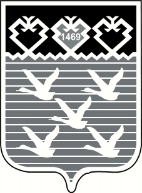 Чувашская РеспубликаАдминистрациягорода ЧебоксарыПОСТАНОВЛЕНИЕ№ п/пМесто расположения участкаДиаметр трубопро-вода, ммПротяжен-ность участка, мГод постройкиМатериал1Сети водоснабжения от существующей сети Д=200 мм до школы № 63 по ул. Р. Люксембург, д. 82001181992железобетон